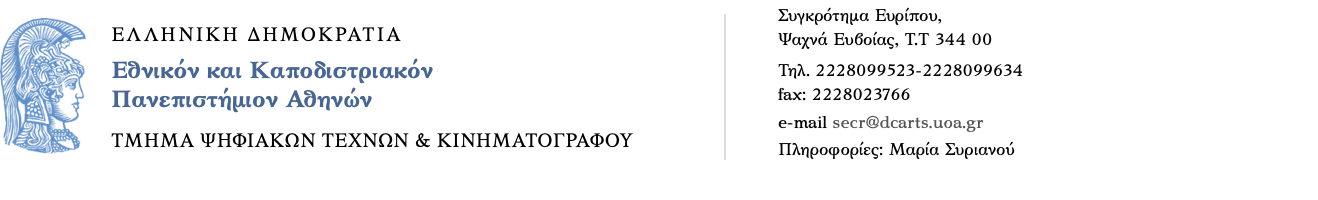 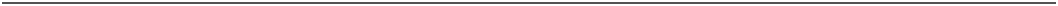 ΑΙΤΗΣΗ                                                                  Ημερομηνία:   /   /20Αριθμός Μητρώου:  ………………………………………………………………………………………………………………………Επώνυμο: ……………………………………………………………………………………………………………………………………………………Όνομα: …………………………………………………………………………………………………………………………………………………………Όνομα Πατέρα: ……………………………………………………………………………………………………………………………………Όνομα Μητέρας: ………………………………………………………………………………………………………………………………Διεύθυνση: ………………………………………………………………………………………………………………………………………………….Τηλέφωνο Επικοινωνίας:  …………………………………………………………………………………………………………E-mail: …………………………………………………………………………………………………………………………………………………………..Φοιτητής                                                         ΑπόφοιτοςΠρος τη Γραμματεία του Τμήματος Ψηφιακών Τεχνών και Κινηματογράφου του ΕΚΠΑΠαρακαλώ να μου χορηγήσετε:       Πιστοποιητικό Σπουδών       Πιστοποιητικό Σπουδών για Στρατολογία       Πιστοποιητικό Αναλυτικής Βαθμολογίας       Αντίγραφο Πτυχίου       Αντίγραφο πτυχίου με Αναλυτική Βαθμολογία       Βεβαίωση γνώσης χειρισμού Η/ΥΆλλη Περίπτωση:    …………………………………………………………………………………………………………………………………………………………..……………………………………………………  …………………………………………………………………………………………………………………………………………………………..………………………………………………………………………………………………………Υπογραφή                                                                                         Υπογραφή Γραμματείας Γραμματεία Τμήματος Ψηφιακών Τεχνών & Κινηματογράφου | Εθνικό και Καποδιστριακό Πανεπιστήμιο Αθηνών                          www.dcarts.uoa.gr 